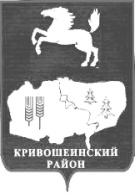 АДМИНИСТРАЦИЯ КРИВОШЕИНСКОГО РАЙОНА РАСПОРЯЖЕНИЕ13.11.2019                                                                                                                               № 363  - рс. КривошеиноТомской областиО внесении изменений в распоряжение Администрации Кривошеинского района от 11.04.2017 № 87-р «Об утверждении Инструкции по делопроизводству  Администрации Кривошеинского района»В целях совершенствования правового акта1. Внести в приложение к распоряжению Администрации Кривошеинского района от 11.04.2017 № 87-р «Об утверждении Инструкции по делопроизводству Администрации Кривошеинского района» следующие изменения:приложение 27 изложить в новой редакции согласно приложению к настоящему распоряжению.2. Настоящее распоряжение опубликовать в Сборнике нормативных актов Администрации Кривошеинского района и разместить на официальном сайте муниципального образования Кривошеинский район в информационно-телекоммуникационной сети «Интернет».Глава Кривошеинского района                                                                С.А. Тайлашев(Глава Администрации)Караваева Е.А.(38251) 2-11-81Приложение к распоряжению Администрации Кривошеинского района от 13.11.2019 № 363 -р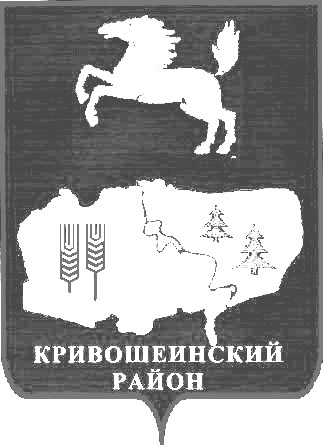 АДМИНИСТРАЦИЯ (ИСПОЛНИТЕЛЬНО-РАСПОРЯДИТЕЛЬНЫЙ ОРГАН МУНИЦИПАЛЬНОГО ОБРАЗОВАНИЯ) –  АДМИНИСТРАЦИЯ КРИВОШЕИНСКОГО РАЙОНАЛенина ул., д. 26, с. Кривошеино, 636300, тел. (382 51) 2-14-90, факс (382 51) 2-15-05E-mail:kshadm@tomsk.gov.ru, http://kradm.tomsk.ru/.,ОКПО 02377915, ОГРН 1027000918218, ИНН/КПП7009001530 /70090001Об утверждении программыУважаемый (Имя Отчество)!Абзац 1 …………………………………………………………………………………………...…………………………………………………………………………………………………. ……….…………………………………………………………………………………………………. ……….Абзац 2 …………………………………………………………………………………………...…………………………………………………………………………………………………. ……….…………………………………………………………………………………………………. ……….Абзац 3 …………………………………………………………………………………………..……………………………………………………………………………………………….… ……….…………………………………………………………………………………………………. ……….Абзац 4 …………………………………………………………………………………………...……………………………………………………………………………………………….… ……….…………………………………………………………………………………………………. ……….Приложение: на . в 1 экз.Глава Кривошеинского района(Глава Администрации)                                        Личная подпись                              И.О.ФамилияФамилия Имя Отчество исполнителя(382 251) 2-14-90адрес электронной почты_______________ № ____________________на № _______________ от _______________    ЗаголовокЗаместитель ГлавыКривошеинского района*                           подпись                                                И.О.Фамилия Фамилия Имя Отчество исполнителя8(38253) тел.адрес электронной почты*   Примечание: указывается наименование должности заместителя Главы Кривошеинского района в соответствии с решением Думы Кривошеинского района об утверждении структуры Администрации Кривошеинского района      ______________________ № ______________       на № ______________ от ________________    ЗаголовокРуководитель  отдела по опекеи попечительству* АдминистрацииКривошеинского района                                       подпись                                            И.О.ФамилияФамилия Имя Отчество  исполнителя8(38253) тел.адрес электронной почты__________________________* Примечание: указывается наименование структурного подразделения Администрации Кривошеинского района в соответствии с решением Думы Кривошеинского района об утверждении структуры Администрации Кривошеинского районаМуниципальное образование Кривошеинский районАдминистрацияКривошеинского районаЗаместительГлавы Кривошеинского района*Ленина ул., д. 26, с. Кривошеино, 636300,тел. (382 51) 2-14-90, факс (382 51) 2-15-05E-mail:kshadm@tomsk.gov.ru http://kradm.tomsk.ru/.,ОКПО 02377915, ОГРН 1027000918218, ИНН/КПП7009001530 /70090001АдресатМуниципальное образование Кривошеинский районАдминистрацияКривошеинского районаОтделпо опеке и попечительству*Ленина ул., д. 26, с. Кривошеино, 636300, тел. (382 51) 2-14-90, факс (382 51) 2-15-05E-mail:kshadm@tomsk.gov.ru http://kradm.tomsk.ru/.,ОКПО 02377915, ОГРН 1027000918218, ИНН/КПП7009001530 /70090001                                                         Адресат